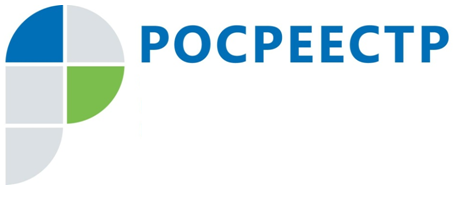 Управление Росреестра по Иркутской области согласовало границы 178 зон затопления и 104 зон подтопленияС октября 2019 года по март 2020 года Управлением Росреестра по Иркутской области проверена документация, подготовленная в отношении границ 236 зон затопления и 138 зон подтопления населенных пунктов Иркутской области. Документация в отношении 178 зон затопления и 104 зон подтопления территорий 174 населенных пунктов Иркутской области согласована ведомством.На сегодняшний день Единый государственный реестр недвижимости (ЕГРН) уже содержит информацию о границах 42 таких зон. В конце 2019 года в ЕГРН внесены сведения о границах зон затопления и подтопления в г. Тулуне, г. Нижнеудинске и р.п. Октябрьский Чунского района, а также сведения о границах зон затопления населённых пунктов Ангарского и Усольского районов, прилегающих к реке Китой, и населённых пунктов Усольского и Черемховского районов, прилегающих к реке Белая. В этом году в ЕГРН внесена информация о границах зон затопления с. Баклаши и с. Введенщина Шелеховского района, прилегающих к рекам Иркут, Малая Белая и Большая Белая.«Зоны затопления и подтопления считаются установленными со дня внесения сведений о них в Единый реестр недвижимости. Установление таких зон является одной из мер защиты населения от паводков. После внесения сведений о зонах затопления и подтопления в ЕГРН для них устанавливается особый режим использования территории. В частности, недопустимым становится возведение жилых домов, если отсутствует инженерная защита населенных пунктов и объектов недвижимости от затопления», - говорит руководитель Управления Росреестра по Иркутской области Виктор Жердев.Узнать, попал ли земельный участок в зону затопления или подтопления, жители Иркутской области могут на публичной кадастровой карте. Также информация отражается в выписке из ЕГРН, запросить которую можно в любом офисе многофункционального центра или на сайте Росреестра.По информации Управления Росреестра по Иркутской области